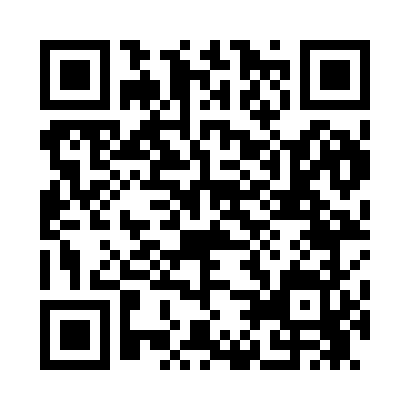 Prayer times for Reasville, Montana, USAMon 1 Jul 2024 - Wed 31 Jul 2024High Latitude Method: Angle Based RulePrayer Calculation Method: Islamic Society of North AmericaAsar Calculation Method: ShafiPrayer times provided by https://www.salahtimes.comDateDayFajrSunriseDhuhrAsrMaghribIsha1Mon3:415:391:295:399:1711:162Tue3:425:401:295:399:1711:153Wed3:435:411:295:399:1711:154Thu3:445:411:295:399:1711:145Fri3:455:421:295:399:1611:136Sat3:465:431:295:399:1611:127Sun3:475:441:305:399:1511:118Mon3:495:441:305:399:1511:109Tue3:505:451:305:399:1411:0910Wed3:515:461:305:399:1411:0811Thu3:535:471:305:399:1311:0712Fri3:545:481:305:389:1211:0613Sat3:555:491:305:389:1211:0514Sun3:575:491:305:389:1111:0315Mon3:585:501:315:389:1011:0216Tue4:005:511:315:389:1011:0017Wed4:025:521:315:389:0910:5918Thu4:035:531:315:379:0810:5819Fri4:055:541:315:379:0710:5620Sat4:075:551:315:379:0610:5421Sun4:085:561:315:379:0510:5322Mon4:105:571:315:369:0410:5123Tue4:125:591:315:369:0310:5024Wed4:136:001:315:369:0210:4825Thu4:156:011:315:359:0110:4626Fri4:176:021:315:359:0010:4427Sat4:186:031:315:358:5810:4328Sun4:206:041:315:348:5710:4129Mon4:226:051:315:348:5610:3930Tue4:246:061:315:338:5510:3731Wed4:266:081:315:338:5410:35